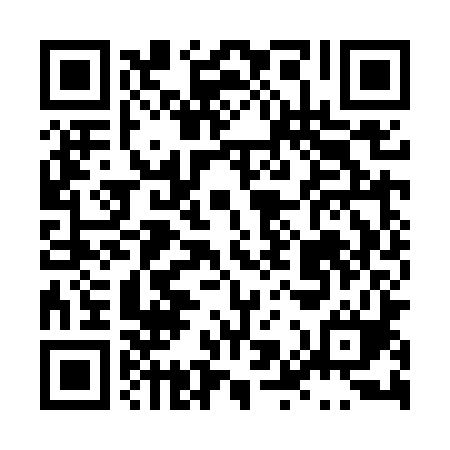 Ramadan times for Targonie Wity, PolandMon 11 Mar 2024 - Wed 10 Apr 2024High Latitude Method: Angle Based RulePrayer Calculation Method: Muslim World LeagueAsar Calculation Method: HanafiPrayer times provided by https://www.salahtimes.comDateDayFajrSuhurSunriseDhuhrAsrIftarMaghribIsha11Mon3:573:575:5311:393:295:275:277:1612Tue3:543:545:5011:393:315:295:297:1813Wed3:513:515:4811:393:325:315:317:2014Thu3:493:495:4611:393:345:335:337:2215Fri3:463:465:4311:383:365:345:347:2416Sat3:443:445:4111:383:375:365:367:2617Sun3:413:415:3811:383:385:385:387:2918Mon3:383:385:3611:373:405:405:407:3119Tue3:353:355:3411:373:415:425:427:3320Wed3:333:335:3111:373:435:435:437:3521Thu3:303:305:2911:363:445:455:457:3722Fri3:273:275:2611:363:465:475:477:3923Sat3:243:245:2411:363:475:495:497:4124Sun3:213:215:2211:363:495:515:517:4425Mon3:193:195:1911:353:505:535:537:4626Tue3:163:165:1711:353:515:545:547:4827Wed3:133:135:1411:353:535:565:567:5028Thu3:103:105:1211:343:545:585:587:5329Fri3:073:075:1011:343:556:006:007:5530Sat3:043:045:0711:343:576:026:027:5731Sun4:014:016:0512:334:587:037:039:001Mon3:583:586:0212:334:597:057:059:022Tue3:553:556:0012:335:017:077:079:043Wed3:523:525:5812:335:027:097:099:074Thu3:493:495:5512:325:037:117:119:095Fri3:463:465:5312:325:057:127:129:126Sat3:423:425:5012:325:067:147:149:147Sun3:393:395:4812:315:077:167:169:178Mon3:363:365:4612:315:097:187:189:199Tue3:333:335:4312:315:107:207:209:2210Wed3:293:295:4112:315:117:217:219:24